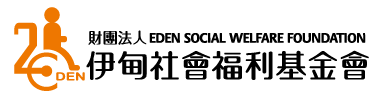  2024年象圈工程專案─社區服務計畫（課後照顧．社區參與．長者服務）申請書申請單位：（請填全銜）繳交提醒：請自行檢視內容是否填妥完成，於9/30申請截止日前email至象圈工程中心，並主動來電確認收到，逾期不候。請檢視以下附件是否已附上：□法人/立案登記證掃描檔寄送及聯絡資訊：象圈工程中心email：edendep182@gmail.com聯絡人：薛婷方 小姐	電話：(02)2230-7715 # 6132(聯絡時間 周一至周五08:30-12:30，13:30-17:30)單位概況表計畫說明、計畫緣起在地需求與服務現況分析計畫核心（＊請勾選一項服務主軸，並說明兒少服務方案，面向之目標、內容以及預期成果）□兒少陪伴服務 □兒少培力服務□社區參與服務 □創新服務 □長者服務服務目標服務內容（若有課表，也請同時檢附）預期成果服務對象與人數計畫人力分工表＊填入實際參與本計畫的人員即可(1)專職：　位；(2)兼職：　位；(3)固定排班志工：　位；(4)其他人力：　位。計畫預算表2022年計畫經費來源(1)政府補助：             ％。(2)伊甸基金會捐助：       ％。(3)教會會友奉獻：         ％。(4)其他自籌款：           ％，(包括：                )2024全年度（2024/02/01~2025/01/31），本計畫運作所需經費概算＊資源有限無法全部滿足，請填寫本計畫服務所需經費，並備註1~3捐贈的優先順序。請提供目前此計畫已確認、或正在申請的外部資源。計畫服務名冊＊若申請對象以3-18歲兒少陪伴與培力為主，服務名冊請以「家庭」為單位，列出服務對象名冊。＊若申請其他年齡層之社區參與服務、創新服務、長者服務，免填學校與年級。(本表不敷使用時，請自行往下延伸使用) 單位全銜請掃描單位大章請掃描單位大章請掃描單位大章成立時間請掃描單位大章請掃描單位大章請掃描單位大章法人登記或立案證號請掃描單位大章請掃描單位大章請掃描單位大章統一編號請掃描單位大章請掃描單位大章請掃描單位大章立案地址通訊地址及郵遞區號服務地址及郵遞區號同通訊地址同通訊地址同通訊地址同通訊地址同通訊地址同通訊地址同通訊地址同通訊地址單位負責人職稱姓名姓名電話本案承辦人職稱姓名姓名單位市話本案承辦人e-mail手機2022年度單位決算收入2022年度單位決算支出2022年度單位決算支出2022年度單位決算支出近三年單位
持續服務的對象
以及
服務內容(請條列單位服務範疇，長者、兒少、身心障礙等服務及開辦年份)(請條列單位服務範疇，長者、兒少、身心障礙等服務及開辦年份)(請條列單位服務範疇，長者、兒少、身心障礙等服務及開辦年份)(請條列單位服務範疇，長者、兒少、身心障礙等服務及開辦年份)(請條列單位服務範疇，長者、兒少、身心障礙等服務及開辦年份)(請條列單位服務範疇，長者、兒少、身心障礙等服務及開辦年份)(請條列單位服務範疇，長者、兒少、身心障礙等服務及開辦年份)(請條列單位服務範疇，長者、兒少、身心障礙等服務及開辦年份)服務對象人數3-18歲19-45歲45-65歲65歲以上總計＿＿＿＿人姓名專兼職主責工作人員學歷、證照
或
過去相關實務經驗說明經費科目經費項目單價×數量(請註明計算單位)預算金額優先順序人事費人事費材料費材料費業務費業務費預算金額總計預算金額總計預算金額總計申請伊甸金額（最高上限500,000元）申請伊甸金額（最高上限500,000元）申請伊甸金額（最高上限500,000元）單位名稱計畫名稱申請金額狀態（已確認or申請中）家庭編號姓名學校以及年級請簡述服務對象家庭目前處境(範例)0-1陳○明伊甸國小五年級單親隔代教養家庭，低收入戶，平時由祖母擔任主要照顧者。0-2陳○華伊甸國小一年級單親隔代教養家庭，低收入戶，平時由祖母擔任主要照顧者。1-1共計：________個家庭，________位兒少、________位長者。共計：________個家庭，________位兒少、________位長者。共計：________個家庭，________位兒少、________位長者。共計：________個家庭，________位兒少、________位長者。